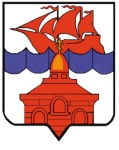 РОССИЙСКАЯ ФЕДЕРАЦИЯКРАСНОЯРСКИЙ КРАЙТАЙМЫРСКИЙ ДОЛГАНО-НЕНЕЦКИЙ МУНИЦИПАЛЬНЫЙ РАЙОНАДМИНИСТРАЦИЯ СЕЛЬСКОГО ПОСЕЛЕНИЯ ХАТАНГАПОСТАНОВЛЕНИЕ13.12.2021 г.                                                                                                                     № 149 - ПО внесении изменений в постановление Администрации сельского поселения Хатанга от 17.01.2011 № 011-П «Об утверждении административного регламента предоставления муниципальной услуги ««Предоставление информации о времени и месте представлений, концертов и мероприятий, анонс данных мероприятий в электронном виде» муниципальным бюджетным учреждением культуры «Хатангский культурно – досуговый комплекс»В соответствии с Федеральным законом от 27.07.2010 № 210-ФЗ «Об организации предоставления государственных и муниципальных услуг», частью 4 статьи 7 Федерального закона от 06.10.2003 № 131-ФЗ «Об общих принципах местного самоуправления в Российской Федерации», в целях приведения нормативно правового акта Администрации сельского поселения Хатанга в соответствие с действующим законодательством Российской Федерации, рассмотрев протест прокуратуры Таймырского Долгано-Ненецкого района с дислокацией в с.п. Хатанга  от 09.12.2021        № 7/2 -05-2021, ПОСТАНОВЛЯЮ:Внести в постановление Администрации сельского поселения Хатанга от 17.01.2011 № 011-П «Об утверждении административного регламента предоставления муниципальной услуги ««Предоставление информации о времени и месте представлений, концертов и мероприятий, анонс данных мероприятий в электронном виде» муниципальным бюджетным учреждением культуры «Хатангский культурно – досуговый комплекс» (далее – постановление) следующие изменения:В приложении к постановлению в пункте 2.5 Раздела 2 «Стандарт предоставления муниципальной услуги» исключить слова: «Федеральный закон от 02.05.2006 № 59-ФЗ «О порядке рассмотрения обращений граждан Российской Федерации» (текст документа опубликован в издании «Российская газета» от 05.05.2006 № 95)»;В приложении к постановлению пункт 5.1 Раздела 5 «Досудебный (внесудебный) порядок обжалования решений и действий (бездействия) органа, предоставляющего муниципальную услугу, должностного лица органа, предоставляющего муниципальную услугу, многофункционального центра, работника многофункционального центра, а также организации, осуществляющих функции по предоставлению муниципальных услуг, или их работников»: в подпункте 1 исключить слово «заявителя»;подпункт 2 изложить в новой редакции: «нарушение срока предоставления муниципальной услуги. В указанном случае досудебное (внесудебное) обжалование заявителем решений и действий (бездействия) многофункционального центра, работника многофункционального центра, если на многофункциональный центр возложена функция по предоставлению соответствующей муниципальной услуги в полном объеме в порядке, определенном частью 1.3 статьи 16 Федерального закона от 27.07.2010 № 210-ФЗ «Об организации предоставления государственных и муниципальных услуг»;в подпункте 3 заменить слова «не предусмотренных» на слова «или информации либо осуществления действий, представление или осуществление которых не предусмотрено»;в подпункте 5, 7, 9 заменить слова «соответствующих государственных или муниципальных услуг» на слова «соответствующей муниципальной услуги в полном объеме в порядке, определенном частью 1.3 статьи 16 Федерального закона от 27.07.2010 № 210-ФЗ «Об организации предоставления государственных и муниципальных услуг»;в подпункте 10 слова «Федерального закона от 19.07.2018 N 204-ФЗ» заменить словами «Федерального закона от 27.07.2010 № 210-ФЗ «Об организации предоставления государственных и муниципальных услуг»; 1.3. В приложении к постановлению Раздела 5.2. «Общие требования к порядку подачи и рассмотрения жалобы»:в пункте 1 исключить слова «являющейся учредителем многофункционального центра»;в подпункте 1 пункта 4 заменить слова «либо служащего, решения и действия (бездействие) которых обжалуются» на слова «либо государственного или муниципального служащего, многофункционального центра, его руководителя и (или) работника, решения и действия (бездействие) которых обжалуются».  2. Опубликовать постановление в информационном бюллетене Хатангского сельского Совета депутатов и Администрации сельского поселения Хатанга и на официальном сайте органов местного самоуправления сельского поселения Хатанга www.hatanga24.ru.3. Контроль за исполнением настоящего постановления оставляю за собой.4. Постановление вступает в силу с момента подписания.Исполняющая обязанности Главы сельского поселения Хатанга											              Т. В. Зоткина  